ALTERNATIVT FÖRSLAGAntagande av Program för parkering och Villkor för parkeringsköp samt lämna yttrande över Borås stads parkeringsreglerSammanfattningÄrendet i sin helhetProgram för parkering, Borås Stads parkeringsregler (riktlinjer) samt Villkor för parkeringsköp är tre styrdokument som gäller parkering. Styrdokumenten har tagits fram eller reviderats ett gemensamt arbete för att få en tydlig helhet i parkeringsfrågorna. Kommunstyrelsen har tagit fram Program för parkering som gäller överordnat och ska antas av kommunfullmäktige. Kommunstyrelsen har även reviderat villkoren för parkeringsköp som är en del av författningssamlingen som också antas av Kommunfullmäktige. Samhällsbyggnadsnämnden har parallellt med detta reviderat stadens parkeringsregler som är till stöd i plan- och bygglovarbetet i staden. Borås stads parkeringsregler kommer behöva byta namn från regler till riktlinjer då staden inte längre har regler som en del av sina styrdokument. Parkeringsreglerna (riktlinjerna) är ett styrdokument som gäller SBN och är beroende av kommunstyrelsens program för parkering. Borås stads parkeringsregler (riktlinjer) ska tillämpas vid bygglovgivning och ska antas av Samhällsbyggnadsnämnden. Under sommaren 2021 har det varit en gemensam remiss för alla tre dokumenten och sammanställningen sker därav också gemensamt. Sammanlagt har 18 remissinstanser, från såväl nämnder, bolag som externa aktörer, lämnat synpunkter. Dessa redovisas i bifogad remissammanställning och synpunkter kommenteras efter varje instans. Synpunkterna har lett fram till vissa justeringar som redovisas överst i remissammanställningen.Program för parkeringProgrammet för parkering är det övergripande dokumentet som ska binda samman arbetet med parkeringar för olika delar av kommunens organisation.Syftet med programmet är att bibehålla den tillgängliga livskraftiga staden som kan förtätas genom ökat samutnyttjande av ytor och trafikslag. En omfördelning och prioritering av trafikslag där parkering för kunder, besökare och boende går före arbetsplatsparkering inom Cityringen. Parkeringsprogrammet ska även fungera som ett styrmedel i planeringsprocess genom zonindelning för att uppnå ändamålsenliga och effektiva parkeringslösningar för såväl bil som cykel. Programmet beskriver även viktiga aktörer både inom och utanför kommunens organisation som behöver samverka i parkeringsfrågorna.En förutsättning för att många personer med funktionsnedsättning ska kunna vara delaktiga i samhället är tillgänglighet. Tillgänglighet handlar om att kunna ta del av den fysiska miljön och kunna ta sig runt i samhället. Den synvinkeln saknas i programmet gällande avstånd till boende och arbete. Alla med funktionsnedsättning har inte vare sig p-tillstånd eller färdtjänst. Vid uppföljning av programmet ska uppgifter om tillgänglighetsåtgärder redovisas.  Borås saknar ett komplett fysiskt parkeringsledningssystem avseende digitala skyltar som visar antalet lediga platser i olika parkeringshus. Arbetet påbörjas under 2023 . Syftet med ett parkeringsledningssystem är att minska söktrafiken i de mest centrala delarna och att underlätta för trafikanter att snabbt hitta en ledig parkering i centrum, vilket också är till nytta för de parkeringsanläggningar som skyltas mot. Vid uppföljning av programmet ska det redovisas hur utbyggnad av parkeringsledningssystemet fortgår.Villkor för parkeringsköpVillkor för parkeringsköp är en del av författningssamlingen. Dokumentet syftar till att fastställa friköpsbeloppet och övriga grundläggande villkor för parkeringsköp.Förslaget till nya Villkor för parkeringsköp ersätter tidigare Avtalsprinciper och handläggningsrutiner för parkeringsköp i Borås kommun som antogs i Kommunfullmäktige den 17 december 1992 §206 samt den översyn av friköpsbeloppet som gjordes 19 augusti 2010 §108. Gäller från 2024-01-01. Borås Stad har under lång tid använt sig av parkeringsköp. Flera av parkeringsplatserna som boende hänvisats till har genom åren bebyggts. För att säkerställa att Borås Stad lever upp till sitt åtagande ska det redovisas hur kommunen lever upp till sitt åtagande av tidigare gjorda parkeringsköp vid uppföljning av Program för parkering.Borås kommuns Parkerings AB uppmanas att regelbundet pröva friköpsbeloppets nivå i syfte att undvika att friköpsbeloppet förhindrar nybyggnation.Yttrande till Samhällsbyggnadsnämnden över parkeringsreglerKommunstyrelsen yttrar sig även över Samhällsbyggnadsnämndens förslag till reviderade parkeringsregler. Stadsledningskansliet har varit med i processen och har inget ytterligare att tillföra än det som framkommit av övriga remissinstanser. Sedan reglerna togs fram har regler strukits ur Borås stads styrdokument. Reglerna bör därför byta namn till t.ex. Borås stads parkeringsriktlinjer. De behöver även anpassas till Borås Kommuns parkerings ABs utökade uppdrag. Kommunstyrelsen tillstyrker styrdokumentet med föreslagna justeringar enligt remissammanställningen och översänder till Samhällsbyggnadsnämnden. Samhällsbyggnadsnämnden uppmanas invänta Kommunfullmäktiges beslut att anta program för parkering innan parkeringsreglerna (riktlinjerna) antas.BeslutsunderlagKommunfullmäktiges beslut expedieras till1. Samhällsbyggnadsnämnden sbf.diarium@boras.se 
2. Tekniska nämnden TEK.diarium@boras.se 
3. Lokalförsörjningsnämnden LN.diarium@boras.se  
4. Fritids- och folkhälsonämnden FF.diarium@boras.se 
5. Borås Kommuns Parkerings AB p-bolaget@boras.se
6. Författningssamlingen Juridik@boras.se Moderaterna i KommunstyrelsenAnnette Carlson (M)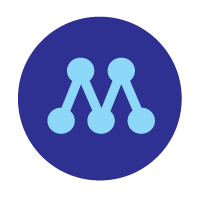 KOMMUNFULLMÄKTIGESKRIVELSEKOMMUNFULLMÄKTIGESKRIVELSESida1(4)Datum2023-11-06InstansKommunstyrelsenDnr KS 2021-00509 3.3.6.0InstansKommunstyrelsenDnr KS 2021-00509 3.3.6.0KommunfullmäktigeKommunfullmäktigeKommunfullmäktige